Instituto de Educação Infantil e JuvenilOutono, 2020. Londrina, 11 de Maio.Nome: ____________________________________ Turma: 5º ano.Área do conhecimento: Educação Física | Professor: LeandroEDUCAÇÃO FÍSICA – YOGAHoje vamos fazer uma atividade mais calma e concentrada, a yoga com muita consciência corporal e uma ótima respiração. Vamos contar com a ajuda de animais, pois eles que foram a inspiração para essas posturas.https://www.youtube.com/watch?v=LJDA60_EMOM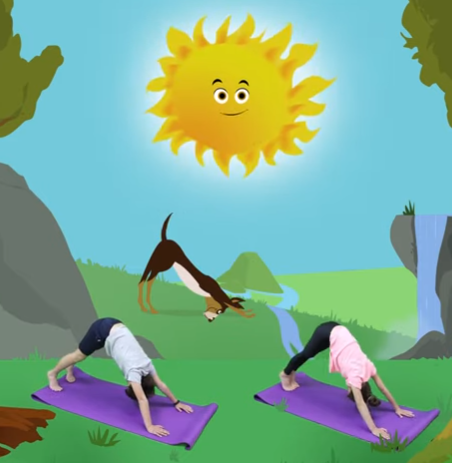 Agora vamos fazer mais uma com - cósmic kids yoga, acompanhe fazendo tudo que ela fizer.https://www.youtube.com/watch?v=jSZvMHlw9vs&list=PL8snGkhBF7nikMrrBop099Fwq2Jvjx6tJ&index=5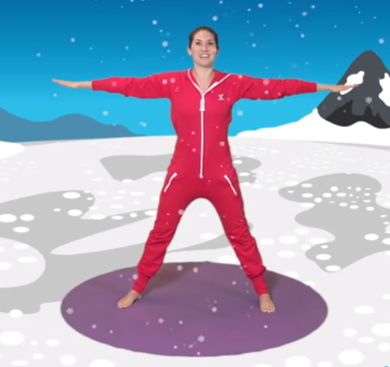 Se você gostou pode praticar todos os dias aqui estão outras aulas. (opcional)  https://www.youtube.com/watch?v=A-cPRTGU5XM&list=PLW4pJf3Sh4R54Isq0Fr8pqIn8wC7Ja_u9&index=3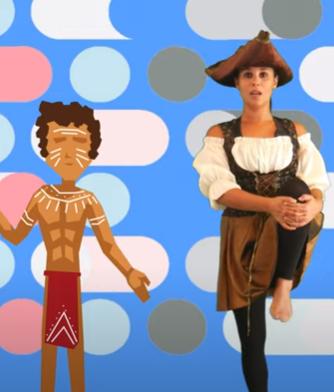 https://www.youtube.com/watch?v=rtC2qADkBuU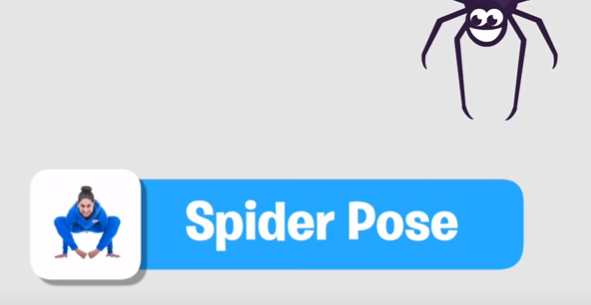  Desenhe relatando como foi. Tire uma foto da pose que você mais gostou e mande para sua professora.